THE MINISTRY OF HEALTH OF THE REPUBLIC OF AZERBAIJANAZERBAIJAN MEDICAL UNIVERSITYFACULTY OF PHARMACY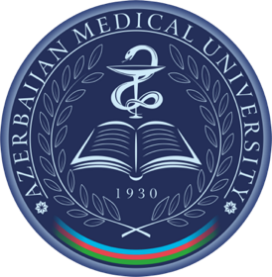 Course code: İF-20Pharmacognosy 3 SyllabusI semester, academic year 2023-24Təhsil pilləsi:  Basic higher medical educationİxtisasın adı: Pharmacy Tədris edilən fənnin növü: ComalsoryAKTS: 5 kreditVersiya: 2004/10/24Müraciət tarixi: il/ay/gün (müraciətə (ərizəyə) baxış müddəti 2 ay təşkil edir)Təsdiq tarixi: il/ay/günTəsdiq edilmiş dərs proqramını əvəz edir: 2016/03/17 Qərar və təsdiqBu fənn proqramı --.--.2023 -cü il tarixində hazırlanmışdır. Fənn proqramı müvafiq Fakültə və İnnovasiya və keyfiyyətin idarə olunması şöbəsinin rəhbərləri tərəfindən yoxlanılmışdır. Proqram -- _____ 2023-cü il tarixində təsdiq edilmişdir. Qeydiyyat nömrəsi:  Bu nömrə İnnovasiya və keyfiyyətin idarə olunması şöbəsi tərəfindən veriləcək təsdiq nömrəsidir. Qeydiyyat nömrəsi fənnin koduna və verilmə tarixinə əsasən formalaşır. Məsələn: İxtisasın kodu, fənnin kodu və təsdiq tarixi. Teaching language: EnglishTeacher(s) teaching the subject:Isayev Javanshir Isa, professor, head of department of Pharmacognosy, isayev.cavanshir@amu.edu.az, working hours: 8.30-16.15, contact form: mail: I day: 1000-1400, III day: 1000-1200, IV day: 1000-1400, V day 1000-1400 responding timeMammadova Nargiz Habib, assosiated professor, nmemmedova@amu.edu.az, working hours: 8.30-16.15, contact form: mail, V day: 830-1600 responding timeAliyeva Sabina Shahmardan, assosiated professor, seliyeva5@amu.edu.az, working hours: 8.30-16.15, contact form: mail, 1000-1200, III day 830-1230, IV day: 830-1030 responding timeAliyeva Sanam Eldar, assosiated professor,  seliyeva7@amu.edu.az, working hours: 8.30-16.15, contact form: mail, I day: 1230-1400, III day: 1230-1400, V day: 1000-1200 responding timeMustafayeva Khuraman Niyazi, senior lecturer, xmustafayeva1@amu.edu.az, working hours: 8.30-16.15, contact form: mail, I day: 830-1230, IV day: 1000-1400 responding timeKarimli Elvin Haji, senior lecturer, ekerimli@amu.edu.az, working hours: 8.30-16.15, contact form: mail, II day: 1400-1600 responding timeShukurova Ayten Sadiq, senior lecturer, asukurova@amu.edu.az , working hours: 8.30-16.15, contact form: mail, I day: 1030-1230, II day: 1030-1230, V day: 1230-1430 responding timeBabayeva Narmin Tayyar,assistent,  nbabayeva@amu.edu.az, working hours: 8.30-16.15, contact form: mail, I day: 1000-1200 III day: 1000-1200, V day: 1230-1400 responding time9. Safarova Nilufar Mubariz, nsafarova@amu.edu.az, working hours: 830-1615, contact form, email I day: 1030-1230, II day: 1030-1230 responding timeTeacher assistant: Osmanova Raziye Mubariz, chief trainerCourse descrıptıon: The purpose of the subject: Study of medicinal plants: classification of biologically active substances, physicochemical properties, methods of preparation, distribution in the plant world, including in Azerbaijan. Future pharmacists should develop knowledge about the appearance of the medicinal plant, its morphological differences from similar species and other plants, ecological characteristics, raw material base, as well as raw materials of animal and mineral origin.Educational outcomes of the course:1. Able to determine pharmacopoeial indicators of medicinal plant raw materials, performs acceptance of medicinal plant raw materials and can issue a certificate for it.2. Able to set small scientific tasks and realise them experimentally, is able to work with statistical processing of results obtained as a result of pharmacognostic analysis and work with sources of scientific literature.3. Knows the features of the raw material base of medicinal plants, planning, effective use and measures for the protection of medicinal plant raw materials, methods of determining their raw material reserves.4. Able to independently assess the quality of the presented medicinal plant raw materials using various pharmacognostic methods. analysesThe content of the subject: Methods of pharmacognostic analysis, medicinal plants, classification of biologically active substances, physico-chemical properties, methods of obtaining, their qualitative and quantitative determination, distribution in the plant world, appearance of medicinal plants, chemical composition, morphological differences from similar species and other plants, ecological characteristics, forms knowledge of the raw material base and teaches knowledge and skills on the areas of application of medicinal plants.Prior to the Pharmacognosy 3 course, Pharmacognosy 2 courses should be taught to the students. The qualitative analysis of medicinal plants is possible through the knowledge of various diagnostic features of plant’s, their morphological and anatomical structures. The knowledge acquired by students on Pharmacognosy 3 course is important for the “Pharmacognosy 4 course. Pharmacists in public and private pharmacies, research institutes, various sectors of the pharmaceutical and cosmetic industry, pharmaceutical wholesalers and retailers, relevant public and private pharmaceutical regulatory authorities, relevant phytosanitary services, pharmaceutical laboratories, cell and stem cell centres, radiopharmaceutical laboratories, doping control laboratories, customs control laboratories, pi safety laboratories. Graduates with a bachelor's degree in pharmacy can continue their education at the master's level in a variety of specialities. The knowledge and skills acquired during training are prerequisites for graduates to be able to pursue lifelong learning independently.Teaching format of the subject1. Face to faceTədris və öyrənmə metodları  mühazirə, seminarlartəqdimatlar və müzakirələrmüstəqil iş/araşdırma video- və audio mühazirələr;laborator işlər;tapşırıq-əsaslı öyrənmə (task-based learning);problem-əsaslı öyrənmə (problem based learning)hadisə-əsaslı öyrənmə (case-based learning)dəyirmi masa (round table)                                                       Qiymətlərin dəyərləndirilməsi2 layihə əsaslı qiymətləndirmə Each project vill assessed by 5 pointsYazılma formasıMəlumatların aktuallığı və keyfiyyəti. Seçdiyiniz ölkədə/regionda səhiyyə və sağlamlıqla bağlı inkişaf/vəziyyət sahəsində situasiyanı təsvir etmək üçün təqdim etdiyiniz məlumatların maksimum aktual, tam və dəqiq olduğundan əmin olun. Verilənləri diqqətlə seçin, verilənləri dəqiq təsvir edin və mətndə onlara istinad edin. Seçiminizi əsaslandırın və bunun vacib olduğunu necə başa düşdüyünüzü göstərin.Analiz və əsaslandırma. Seçdiyiniz ölkədə/regionda sağlamlıqla bağlı situasiyanın analizinin keyfiyyəti necədir? Sağlamlığa/problemə təsir göstərən geniş spektrli amillərdən istifadə edin, habelə, yerli və qlobal təsirləri nəzərə alın. Oxuduqlarınızın təsvirindən kənara çıxan yaradıcı və analitik düşüncə tərzi nümayiş etdirin.Ədəbiyyatın tədqiqi və istifadəsi. Qiymətləndirmənin əsasını təşkil edən nəşr olunan ədəbiyyat nə dərəcədə keyfiyyətli və lazımı qaydadadır? Hansı məhdudlaşdırıcı amillərlə qarşılaşdınız? Mövcud məlumatlardan, nəzəriyyədən və digər mütəxəssislərin fikirlərindən istifadə edin. Əsas anlayışları aydın şəkildə təsvir edin. Fənn üçün təqdim olunmuş ədəbiyyatdan kənara çıxın. Mövzunuza aid lazım olan bütün termin və anlayışlardan düzgün istifadə edin.İşin strukturu və təqdimatı. İşi məntiqi qaydada izah edin və akademik yazı üçün uyğun olan aydın Azərbaycan/ingilis/rus dilində yazın. Bu struktura riayət edin: Giriş; Əsas fikir/əsas məna; Metodlar (əgər varsa); Tənqidi iradlar/tənqidi analiz; Nəticə; Yekun.  İstinadlar. İşinizə lazımi və yüksək dürüstlüyə malik istinadların olduğundan əmin olun (istər resenziyalı jurnal, istərsə də digər yazılı və ya onlayn mənbələr olsun). "Ağ" və "boz" ədəbiyyatdan istifadə edin. Sitat gətirdikdə, APA və ya Vancouver üslubundan istifadə edin (birbaşa saytdakı mətnə istinad olacaq və orada hər iki metodun təsviri veriləcək).                                         1 Project based topics1. Terpenoids - physical and chemical properties, classification, distribution in the plant world, use in medical practice2. Essential oils - physico-chemical properties, classification, distribution in the plant world, use in medical practice. Medicinal plants containing essential oils, botanical properties, chemical composition, medicinal raw materials, use in medicine3. Analysis of essential oils - obtaining essential oils from medicinal plant raw materials, determining their physical and chemical parameters, gas chromatography4. Medicinal plants containing essential oil - peppermin, eucalyptus, chamomile, common cumin, caravay, botanical properties, chemical composition, medicinal raw materials, use in medicine5. Essential oil medicinal plants belonging to the Apiaceae, Asteraceae, Valerianaceae and Lamiaceae families - common anise, valerian, medicinal sage, lavender, botanical properties, chemical composition, medicinal raw materials, use in medicineLayihə əsaslı qiymətləndirmə şkalasıLayihə-əsaslı qiymətindən Təqdimatın bacarığının balı çıxılır. Bununla da Yekun bal hesablanır.Təqdimatın (presentasiyanın) qiymətləndirilmə matriksi                           2 Project based topics1. Resins and Balms - physico-chemical properties, classification, distribution in the plant world, use in medical practice2. Saponins - physico-chemical properties, classification, distribution in the plant world, use in medical practice3. Medicinal plants containing steroid and triterpene saponins - manchurian aralia, common ginseng, wild horsetail, beautiful yucca, Caucasian dioscorea, echinopanax, kidney tea, Jacobs ladder, hairless licorice, botanical properties, chemical composition, medicinal raw materials, in medicine usage4. Medicinal plants containing cardiac glycosides - botanical properties, chemical composition, medicinal raw materials, use in medicine5. Cardiac glycosides - physical and chemical properties, classification, distribution in the plant world, use in medical practice. Structure-activity relationships of cardiac glycosides. Analysis of cardiac glycosides - acquisition of cardiac glycosides from medicinal plant raw materials, methods of identification and quantitative determination of them, biological analysis, PTV, GTV, QTV.Layihə əsaslı qiymətləndirmə şkalasıLayihə-əsaslı qiymətindən Təqdimatın bacarığının balı çıxılır. Bununla da Yekun bal hesablanır.Təqdimatın (presentasiyanın) qiymətləndirilmə matriksiСтуденческий Кодекс Поведения/ Tələbənin Davranış KodeksiLinkUniversitet siyasəti – akademik dürüstlükLinkAkademik dürüstlük prinsipi və plagiatlıqAzərbaycan Tibb Universiteti mütəmadi olaraq akademik dürüstlük prinsipinə əsaslanan öyrənməmədəniyyətini inkişaf etdirməyə çalışır. ATU-nun bütün heyətindən və tələbələrindən bu akademik dürüstlük prinsipinə riayət etmələri tələb olunur. Akademik pozuntunun bir növü olan plagiat, dürüstlük prinsiplərinə xələl gətirir və ATU-da buna yol verilmir. Plagiat başqasının dərc edilmiş və ya dərc olunmamış ideyalarının istinadsız istifadəsi kimi müəyyən edilir. Bu, məqalənin bir hissəsinin və ya bütövlükdə yeni müəlliflik altında təqdim edilməsi ola bilər. Plagiat müəllifin öz materialından təkrar istifadə etməsini əhatə edir (bəzən “lazımsız nəşr” kimi də tanınır). Plagiatdan qaçmaq üçün mənbələr açıqlanmalıdır. Sitatlar dırnaq işarəsinə qoyulmalı və ya yenidən yazılmalıdır. Əgər başqasının yazılı materialının illüstrasiyalarından və ya materialın böyük hissələrindən istifadə ediləcəksə, müəlliflər icazə almalı və müvafiq sitat gətirməlidirlər.Aşağıda plagiatın nə olduğu və bu barədə əlavə məlumatı haradan əldə edə biləcəyinizlə bağlı məlumatlar əks olunmuşdur. Hər hansı tapşırıq və akademik işlərinizdə plagiatdan yayınmaq üçün plagiatın nə olduğunu başa düşdüyünüzə əmin olmaq ATU tələbəsi olaraq daşıdığınız məsuliyyətin bir hissəsidir.Plagiatlıq nədir? Plagiatlıq “bu və ya digər şəxsə məxsus söz və ya fikirlərin mənbəyinə istinad etmədən öz adı altında tamamilə və ya qismən istifadə edilməsi” deməkdir. Plagiat bir növ intellektual oğurluqdur. Bu, qəsdən fırıldaqçılıqdan, söz və ya fikrin hər hansı mənbədən düzgün şəkildə istinad edilmədən kopyalanmasına qədər bir çox formada ola bilər. ATU plagiatı aşağıdakı kateqoriyalara ayırır: Birbaşa köçürtmək: Mənbəyə istinad etmədən və dırnaq işarələrindən istifadə etmədən orijinal mətn ​​və ya fikrlə eyni və ya tamamilə oxşar sözlərin istifadəsi. Buraya kitabdan, məqalədən, hesabatdan və ya digər yazılı sənəddən, təqdimatdan, kompozisiyadan, çertyojdan, tərtibatdan, qrafikdən, sxemdən, kompüter proqramından və ya proqram təminatından, vebsaytdan, internetdən, digər elektron mənbədən və ya başqa birinin tapşırığından materialların, ideyaların və ya konsepsiyaların müvafiq şəkildə istinad edilmədən surətinin kopyalanması daxildir. Buraya eyni zamanda sitat gətirilən və sitatsız (kopyalanan) hissələrin birləşdirilməsi də daxil ola bilər. Mənbənin yanlış parafraz edilməsi: Əsas məzmun və strukturu eyni saxlamaqla, mənbə materialda bir neçə söz və ya ifadənin dəyişdirilməsi. Bu eyni zamanda, bir şəxsin digərinin fikir və ya sözlərini mənbə göstərmədən başqa sözlərlə ifadə etdiyi təqdimatlar və müvafiq istinadlar olmadan sitat və izahatları yeni bir bütün halında birləşdirmək üçün də keçərlidir. Mozaik/Yamaq işi plagiat: Başqa mənbələrdən bir nüsxənin müxtəlif hissələrini götürüb onları birləşdirərək yeni bir hissə yaratmaq və onu öz orijinal əsəri kimi təqdim etməkdir.Gizli razılaşma: İşin tamamilə və ya qismən başqa insanlarla sövdələşmə nəticəsində hazırlanmış müstəqil iş kimi təqdim edilməsi. Buraya başqasının akademik işini plagiat etmək, oğurlamaq və ya surətini kopyalamaq, başqasının işini tamamlamağı təklif etmək və ya akademik işi tamamlamaq üçün ödəniş tələb etmək və ya almaq üçün təqdim etdikləri işləri başqa tələbəyə təqdim edən tələbələr daxildir. Bunu akademik əməkdaşlıqla qarışdırmaq olmaz. Sövdələşmə hiyləsi: Eyni zamanda “xəyali müəlliflik” kimi də tanınan bu kateqoriya gizli sövdələşmənin bir formasıdır. Bu hal tələbə və ya tədqiqatçı başqa bir şəxsə işi onlar üçün tamamlamağı tapşırdıqda və sonra işi öz işi kimi təqdim etdikdə baş verir. Buraya tələbənin və ya tədqiqatçının əsasən başqasının işi olan və redaktə edə biləcəyi işi təqdim etdiyi, tələbə və ya tədqiqatçının başqası tərəfindən əhəmiyyətli dərəcədə dəyişdirilmiş (kiçik düzəlişlərdən daha artığı) qaralama versiya hazırladığı hallar daxildir.Sitatın mənbəyi haqqında yalnış məlumatın verilməsi: Oxunmamış mənbələrə istinad etməklə, məlumatın əldə edildiyi “ikinci dərəcəli” mənbəni göstərməmək. Buraya uydurma sitatlar və ya mətbəə xətalarından kənara çıxan yanlış sitatlar daxil ola bilər.Özünə plagiatlıq:  Daha əvvəl təqdim edilmiş əsəri yenidən nəşr edən və onu tamamilə və ya qismən əvvəlki işə istinad etmədən yeni fikir və ya əsər kimi təqdim edən müəllif. Özünə plagiatlıq həmçinin “yenidən emal”, “təkrarlanma” və ya “tədqiqat nəticələrinin istinad edilmədən bir neçə dəfə təqdim edilməsi” kimi də adlandırılır. Tələbə kontekstində, özünə plagiatlıq, lazımi sitat olmadan artıq qiymətləndirmə üçün təqdim edilmiş işin hissələrinin və ya hamısının təkrar istifadəsini nəzərdə tutur. Tələbə bir dərsi təkrar keçirsə, eyni işi tam və ya qismən yenidən təqdim etməzdən əvvəl  fənni tədris edən müəllimdən icazə almalıdır.Kafedranın adıÜnvan Dərsin vaxtıWeb ünvanƏlaqə nömrəsiPharmacognosy16 Anvar Gasimzade Street, Building No. 2, IV floor830-10001030-12001230-14001430-1600https://amu.edu.az/page/237/farmakoqnoziya-kafedrasi#(012) 597- 45- 40  Fənnin ardıcıllıq və bacarıq şərtləriGözlənilən bacarıqlar (Skills which are expected)Ability to explain proceces related to standardization and quality control of biological medicinal products in pharmacopoeias. Ability to make a connection between structure-activity relationship of biologically active substances contained in drugs and their effect on human health. Ability to recognize the main morphological and anatomical features of herbal raw materials of medicinal importance (starch, trychomes, calcium-oxalate crystals), express them by drawing, compare them and distinguish them. Ability to perform phytochemical analysis of herbal raw materials of medicinal importance.Öncə tədrisi zəruri olan fənlər (Prerekvizit)Pharmacognosy 2Özündən sonra tədrisini saxladığı fənlərPharmacognosy 4 №Topic (lecture)Litterature referencesHour1Terpenoids. Classification. Biogenesis. Physical and chemical properties. Application in medicine and pharmacy1. Evans W.C. Pharmacognosy, 2000, p. 72  2. Kyslychenko V.S. Pharmacognosy, Kharkiv, 2019, p. 1773. Lecture materials available online. ETS22Essential oils. Classification. Biogenesis. Physical and chemical properties. Methods of purchase. The role of gas chromatography in determining the quality of essential oils. Application in medicine and pharmacy1. Evans W.C. Pharmacognosy, 2000, p.255   2. Kyslychenko V.S. Pharmacognosy, Kharkiv, 2019, p. 1903. Lecture materials available online. ETS23Medicinal plant raw materials containing essential oils1. Evans W.C. Pharmacognosy, 2000, p.262   2. Kyslychenko V.S. Pharmacognosy, Kharkiv, 2019, p. 2063. Lecture materials available online. ETS24Saponins. Classification. Steroid and triterpene saponins. Biogenesis. Physical and chemical properties. Application in medicine and pharmacy1. Evans W.C. Pharmacognosy, 2000, p. 293  2. Kyslychenko V.S. Pharmacognosy, Kharkiv, 2019, p. 3. Lecture materials available online. ETS25Medicinal plant raw materials containing saponins1. Evans W.C. Pharmacognosy, 2000, p.  295-309 2. Kyslychenko V.S. Pharmacognosy, Kharkiv, 2019, p. 2543. Lecture materials available online. ETS26.Cardiac glycosides. Classification. Biogenesis. Physical and chemical properties. Importance of structure-activity relationships in cardiac glycosides. Application in medicine and pharmacy1. Evans W.C. Pharmacognosy, 2000, p. 91, 47, 165, 173, 536, 311  2. Kyslychenko V.S. Pharmacognosy, Kharkiv, 2019, p. 3. Lecture materials available online. ETS27.Medicinal plant raw materials containing cardiac glycosides1. Evans W.C. Pharmacognosy, 2000, p.  313-321 2. Kyslychenko V.S. Pharmacognosy, Kharkiv, 2019, p. 2853. Lecture materials available online. ETS2№Topic (practic)Litterature referencesHour1Purchase of essential oils. Classification. Use in medicine and pharmacy.1. Evans W.C. Pharmacognosy, 2000, p. 2552. Bruneton I. Pharmacognosie (Phytochemie Plant medicinalis). Paris: Technique and documentation, 1999,  p.     3. Kyslychenko V.S. Pharmacognosy, Kharkiv, 2019, p. 19062Raw materials belonging to the Lamiaceae family. Lavandula angustifolia, Lavandula latifolia, Rosmarinus officinalis, Melissa officinalis, Mentha piperita, Mentha arvensis, Thymus vulgaris, Thymus serpyllum, Origanum vulgare, Salvia officinalis, Ocimum basilicum, Satureja spp.1. Evans W.C. Pharmacognosy, 2000, p . 48, 79, 262, 76, 477, 496, 507, 2592. Bruneton I. Pharmacognosie (Phytochemie Plant medicinalis). Paris: Technique and documentation, 1999,  p.     3. Kyslychenko V.S. Pharmacognosy, Kharkiv, 2019, p. 207, 208, 209, 237, 239, 240, 211.63Raw materials belonging to the Asteraceae family. Matricaria chamomilla, Achilllea millefolium, Artemisia dracunculus, Artemisia absinthium, Tanacetum vulgaris, Arnica montana, Inula helenium1. Evans W.C. Pharmacognosy, 2000, p . 288, 493, 288, 475, 493, 3272. Bruneton I. Pharmacognosie (Phytochemie Plant medicinalis). Paris: Technique and documentation, 1999,  p.     3. Kyslychenko V.S. Pharmacognosy, Kharkiv, 2019, p. 223, 229, 228, 233, 22664Raw materials belonging to the Apiaceae. Coriandrum sativum, Carum carvi, Anethum graveolens, Pimpinella anisum, Foeniculum vulgare, Cuminum cyminum, Ferula spp.1. Evans W.C. Pharmacognosy, 2000, p . 264, 503, 263, 264, 267, 289, 503, 232, 4752. Bruneton I. Pharmacognosie (Phytochemie Plant medicinalis). Paris: Technique and documentation, 1999,  p.     3. Kyslychenko V.S. Pharmacognosy, Kharkiv, 2019, p. 206, 212, 349, 234, 236, 25065Raw materials of citrus plants.Citrus sinensis, Citrus limon, Citrus reticulata, Citrus aurantifolia, Citrus bergamia, Citrus medica, Citrus aurantium, Cymbopogon winterianus1. Evans W.C. Pharmacognosy, 2000, p. 270,271, 501, 5082. Bruneton I. Pharmacognosie (Phytochemie Plant medicinalis). Paris: Technique and documentation, 1999,  p. 3. Kyslychenko V.S. Pharmacognosy, Kharkiv, 2019, p. 39766Raw materials belonging to the Myrtaceae family. Syzygium aromaticum, Eucalyptus globulus, Melaleuca alternifolia, Myristica fragrans.Raw materials belonging to the Geraniaceae family. Pelargonium,Raw materials belonging to the Valerianaceae family. Valeriana officinalis.Raw materials belonging to the Lauraceae family. Laurus nobilis.Rosaceae raw materials. Rosa damascena.1. Evans W.C. Pharmacognosy, 2000, p . 499, 44, 273, 41, 323, 37, 263, 5012. Bruneton I. Pharmacognosie (Phytochemie Plant medicinalis). Paris: Technique and documentation, 1999,  p.     3. Kyslychenko V.S. Pharmacognosy, Kharkiv, 2019, p. 213, 216, 14767Analysis of essential oils.1. Evans W.C. Pharmacognosy, 2000, p . 2562. Bruneton I. Pharmacognosie (Phytochemie Plant medicinalis). Paris: Technique and documentation, 1999,  p.     3. Kyslychenko V.S. Pharmacognosy, Kharkiv, 2019, p. 20268MIDTERM.Resins. Balms. Pinus spp., Betula spp., Acacia, Juniperus, Cedrus, Cupressus, Thuja, Boswellia, Acorus calamus, Cinnamomum camphora, Zingiber, Iris, Cardamon, Piperis1. Evans W.C. Pharmacognosy, 2000, p . 2572. Bruneton I. Pharmacognosie (Phytochemie Plant medicinalis). Paris: Technique and documentation, 1999,  p.     3. Kyslychenko V.S. Pharmacognosy, Kharkiv, 2019, p. 248, 216, 250, 231, 70, 220, 222, 215, 24169Saponins. Classification. Steroidal saponins. Smilax sarsaparilla, Dioscorea spp., Agave spp., Trigonella foenum-graecum, Ruscus aculeatus, Panax ginseng1. Evans W.C. Pharmacognosy, 2000, p . 293, 300, 295, 3022. Bruneton I. Pharmacognosie (Phytochemie Plant medicinalis). Paris: Technique and documentation, 1999,  p.  3. Kyslychenko V.S. Pharmacognosy, Kharkiv, 2019, p. 254, 257,  280, 277, 278, 258, 284610Saponins. Triterpene saponins. Saponaria officinalis, Eleutheroccus senticoccus, Aesculus hippocastanum, Glycyrrhiza glabra, Centella asiatica, Primula veris, Hedra helix1. Evans W.C. Pharmacognosy, 2000, p . 303-3092. Bruneton I. Pharmacognosie (Phytochemie Plant medicinalis). Paris: Technique and documentation, 1999,  p.     3. Kyslychenko V.S. Pharmacognosy, Kharkiv, 2019, p. 254, 272357, 265, 262, 273, 268611Cardiac glycosides. Classification. The relationship between structure and activity. Storage of raw materials. Methods of quality control of cardiac glycosides.1. Evans W.C. Pharmacognosy, 2000, p .3092. Bruneton I. Pharmacognosie (Phytochemie Plant medicinalis). Paris: Technique and documentation, 1999,  p.     3. Kyslychenko V.S. Pharmacognosy, Kharkiv, 2019, p. 285612Medicinal plant raw materials containing cardiac glycosides. Digitalis spp., Strophantus spp., Nerium oleander, Convallaria majalis, Adonis vernalis, Helleborus niger, Urginea maritime. Conclusion lesson1. Evans W.C. Pharmacognosy, 2000, p . 303-3212. Bruneton I. Pharmacognosie (Phytochemie Plant medicinalis). Paris: Technique and documentation, 1999,  p.     3. Kyslychenko V.S. Pharmacognosy, Kharkiv, 2019, p. 297, 299, 304, 306, 301, 305, 3092Qiymətləndirmə üsullarıQiymət (bal)Semestr sonu imtahan50Cari qiymətləndirmə (kollokvium)40 – 2022/2023-cü tədris ilində I kurs,30 – digər kurslar Davamiyyətə görə qiymətləndirmə0 – 2022/2023-cü tədris ilində I kurs,10 – digər kurslarSərbəst iş 10Hərf işarələriBalQiymətin açıqlamasıA91-100“Əla”B81-90“Çox yaxşı”C71-80“Yaxşı”D61-70“Kafi”E57-60“Qənaət bəxş”F0-50“Qeyri kafi”MeyarÜzərində işləməliFikiri inkişaf etdirməlıKafiYaxşıƏlaMəlumatların aktuallığı və keyfiyyətiMövzunu əhatə etmir.Məlumatda mühüm nöqsanlar. Məlumatların ciddi şəkildə yanlış təsviri.1 balMövzunun bəzi hissələrini əhatə edir.Məlumatda bəzi əsas nöqsanlar və məlumatların yanlış təsviri.2 balMövzunu əhatə edir. Məlumatda bəzi kiçik nöqsanlar var. Məlumatlar əsasən düzgün şərh olunur.3 balMövzunun əsas aspektlərinə toxunur. Məlumatda bir neçə boşluq. Məlumatlar yaxşı şərh olunur.4 balMövzunun bütün aspektlərini hərtərəfli əhatə edir. Bütün müvafiq məlumatlar tapşırığa daxil edilmişdir. Məlumatlar yaxşı təhlil edilir və düzgün şərh olunur.5 balAnaliz və əsaslandırmaƏsaslandırmada ciddi səhvlər var. Analiz çox zəifdir və ya yoxdur. Orijinal müşahidələr yoxdur.1 balƏsaslandırmada bəzi səhvlər var. Zəif analiz aparılıb. Az sayda orijinal müşahidə mövcuddur.2 balVerilənlərin/məlumatların güclü və zəif tərəflərini əsaslandırır.Analiz əsaslıdır və bəzi sübutlarla dəstəklənir. Bəzi orijinal müşahidələr qeyd edilir.3 balAnaliz yaxşı əsaslandırılıb və bir neçə müvafiq sübutlarla dəstəklənir. Yaxşı sintez edilmişdir və ardıcıl arqument və sübutlar mövcuddur.Yeni müşahidələr və orijinal düşüncə nümayış edir .4 balSübut və arqumentlər geniş istifadə edilib, tənqidi qiymətləndirilib. Güclü, vahid arqument sübutlarla dəstəklənir. Orijinal və yeni müşahidələr nümayış edir.5 balİşin strukturu və təqdimatıTapşırıq strukturlaşdırılmamış və ya əsasən siyahılarla çox strukturlaşdırılmışdır. Giriş, bölmələr və nəticə yoxdur və ya qeyri-müəyyəndir. İnformasiya zəif təşkil olunub və məntiqi şəkildə qurulmamışdır.1 balTapşırıq müəyyən struktura malikdir. Giriş, bölmələr və nəticə bir-birindən ayrılıb. Bəzi məlumatlar zəif təşkil olunub,  məntiqi şəkildə qurulmuş fikirlər azdır.2 balTapşırıq strukturu ümumiyyətlə yaxşıdır. Giriş, bölmələr və nəticə bir-birindən ayrılıb. Məlumatların əksəriyyəti yaxşı təqdim edilib və ümumiyyətlə məntiqlidir.3 balTapşırıq yaxşı quruluşa malikdir. Aydın giriş, bölmələr və nəticə mövcuddur. Məlumat yaxşı təqdim edilib və məntiqlidir.4 balTapşırıq çox yaxşı qurulmuşdur. Aydın və yaxşı təşkil olunmuş giriş, bölmələr və nəticə izlənilir. Tapşırığın strukuru məntiqlidir.Nəşr edilmiş əsərə bənzəyir.5 balƏdəbiyyatın tədqiqi və istifadəsiÇox az (<4) mənbə və istinadlar istifadə edilmişdir. Material yalnız bir mənbədən əldə edilir (məsələn, vebsaytlar, dərsliklər). Tənqidi yanaşma olmadan yalnız məlumat verilib.1 balİstifadə olunan az sayda (4-5) mənbə var. Material məhdud sayda mənbəni əhatə edir.2 balİstifadə olunan orta (6-9) sayda mənbə var. İstifadə olunan mənbələr növündə bəzi müxtəlifliklər qeyd edilir, xüsusən də resenziyalı jurnallardan məqalələr var.3 balKifayət qədər çox mənbələr istifadə edilmişdir (10-11). İstinadlar müxtəlif mənbələrdən gəlir.4 balÇoxlu sayda mənbə var (11>).Saytlar, məqalələr, hökumət hesabatları, dərsliklər və s. daxil olmaqla çoxlu sayda istinadlardan istifadə olunur. Tənqidi yanaşma nümayiş edir. 5 balİstinadlarDigər müəlliflərin məlumatlarının hissəvi istifadəsi (plagiat). İstinad üslubu çox zəifdir.1 balBəzi mənbələr qəbul olunur. İstinad üslubu zəifdir.      2 balMənbələr tanınır. İstinad tərzi düzgündür.3 balMənbələr tanınır və istinad üslubundan yaxşı istifadə olunur.4 balBütün mənbələr tanınır, istinad üslübü tamamilə düzdür.5 bal% göstəricisi50%-dan az50-59%60-70%80-90%100%YekunBalYekun balın orta qiymətinin hesablanmasıYekun balın orta qiymətinin hesablanmasıYekun balın orta qiymətinin hesablanmasıYekun balın orta qiymətinin hesablanmasıYekun balın orta qiymətinin hesablanmasıRUBRİK (meyar)ƏLAYaxşıOrta (Kafi, qənaətbəxş)Zəif (qeyri-qənaətbəxş)Məzmun:Mövzuya aiddir, ətraflı və dəqiqdirMəzmun mövzunu tam əhatə edir. Müzakirəyə çıxarılan mülahizələr bütün hallarda faktlara əsaslanır.0Məzmun mövzunu demək olar ki, tam əhatə edir. Müzakirəyə çıxarılan mülahizələr əksər hallarda faktlara əsaslanır.1Məzmun mövzunun əsas  məğzini əhatə edir. Müzakirəyə çıxarılan bir çox mülahizələr faktlara əsaslanmır.2Məzmun mövzunun əsas  məğzini çox az əhatə edir. Müzakirəyə çıxarılan əksər mülahizələr faktlara əsaslanmır (tələbənin öz fikirləridir)3Bilik:Mövzu üzrə biliyini nümayiş etdirirMövzu ilə bağlı hərtərəfli bilik nümayiş etdirdi. Mövzunun mənimsənilməsini nümayiş etdirmək üçün əlavə qiymətləndirici sualları cavablandırır. 0Mövzu ilə bağlı kifayət qədər bilik nümayiş etdirdi. Mövzunun mənimsənilməsini nümayiş etdirmək üçün əlavə qiymətləndirici sualları qismən cavablandırır.1Mövzu ilə bağlı qənaətbəxş bilik nümayiş etdirdi. Mövzunun mənimsənilməsini nümayiş etdirmək üçün əlavə qiymətləndirici sualları çox az cavablandırır.2Mövzu ilə bağlı çox az (qeyri-qənaətbəxş) bilik nümayiş etdirdi. Mövzunun mənimsənilməsini nümayiş etdirmək üçün əlavə qiymətləndirici sualları cavablandırmır.3Duruş/Göz təması/Maner:Uyğun duruş və effektiv göz təmasıUyğun duruş və tam özünə inamla təqdimat edir. Yerdəyişmə, ifrat dərəcədə  jestikulyasiya və digər əsəbi davranışlardan çəkinir. Dinləyicilərlə göz təması qurur.0Təqdimatın çox hissəsi ərzində düz dayanır və tam özünə inamla təqdimat edir. Təqdimat zamanı dəfələrlə göz təması qurur. 1Təqdimat zamanı bəzən sarsılır, yerində tərpənir və ya narahat görünür. Bir və ya iki dinləyici ilə göz təması qurur. 2Duruş uyğun deyil.  Yerdəyişmə, ifrat dərəcədə  jestikulyasiya və digər əsəbi davranışlar gözə çarpır. Dinləyicilərlə demək olar ki, göz təması qurmur. 3Həvəsli olması:Enerjili, inamlı, həyəcansızTəqdimat zamanı həvəsli və inamlı görünürdü. Dinləyicilərin tam diqqətini və marağını oyada bildi. 0Təqdimat zamanı kifayət qədər həvəsli və inamlı görünürdü. Dinləyicilərin əsasən diqqətini və marağını oyada bildi.1Təqdimat zamanı mövzu ilə əlaqəli az həvəsli və az inamlı görünürdü. Bir və ya bir neçə dəfə auditoriyanı cəlb etmək üçün davranışı dəyişdirməyə çalışdı. Bəzi dinləyicilərin diqqətini və marağını itirdi.2Mövzu ilə bağlı çox az həvəs göstərdi və ya heç həvəs göstərmədi. Auditoriyanı cəlb etmək üçün davranışı dəyişdirməyə çalışmadı. Dinləyicilərin  diqqətini və marağını itirdi.3Auditoriya:Auditoriya ilə əlaqə Təqdimat zamanı nitq, danışıq tərzi və səs hündürlüyü tam düzgün qurulub. Dinləyici rəyinə əsaslanan moderativ danışıq tərzi nümayiş edir. Dinləyicilərin suallarını və şərhlərini tam sakit və fəsahətli cavablandırır. 0Təqdimat zamanı nitq və danışıq tərzi əsasən düzgün qurulub. Dinləyici rəyinə əsaslanan kifayət qədər moderativ danışıq tərzi nümayış etdirir. Dinləyicilərin suallarını və şərhlərini əsasən cavablandırır.1Təqdimat zamanı nitq və danışıq tərzi qismən tənzimlənib. Dinləyicilər tələb etdikdə daha yüksək səslə  danışır. Dinləyicilərin suallarını və şərhlərini qismən cavablandırır.2Təqdimat zamanı səs hündürlüyünü və danışıq tərzini tənzimləmədi.Dinləyicilərin suallarını və şərhlərini cavablandıra bilmədi.3Vaxt:Müvafiq tempdə danışırMükəmməl vaxt tənzimlənməsi və danışıq tempi0Düzgün vaxt tənzimlənməsi və danışıq tempi1Çox qısa və ya çox uzun təqdimat müddəti2Düzgün tənzimlənməyən təqdimat müddəti 3MeyarÜzərində işləməliFikiri inkişaf etdirməlıKafiYaxşıƏlaMəlumatların aktuallığı və keyfiyyətiMövzunu əhatə etmir.Məlumatda mühüm nöqsanlar. Məlumatların ciddi şəkildə yanlış təsviri.1 balMövzunun bəzi hissələrini əhatə edir.Məlumatda bəzi əsas nöqsanlar və məlumatların yanlış təsviri.2 balMövzunu əhatə edir. Məlumatda bəzi kiçik nöqsanlar var. Məlumatlar əsasən düzgün şərh olunur.3 balMövzunun əsas aspektlərinə toxunur. Məlumatda bir neçə boşluq. Məlumatlar yaxşı şərh olunur.4 balMövzunun bütün aspektlərini hərtərəfli əhatə edir. Bütün müvafiq məlumatlar tapşırığa daxil edilmişdir. Məlumatlar yaxşı təhlil edilir və düzgün şərh olunur.5 balAnaliz və əsaslandırmaƏsaslandırmada ciddi səhvlər var. Analiz çox zəifdir və ya yoxdur. Orijinal müşahidələr yoxdur.1 balƏsaslandırmada bəzi səhvlər var. Zəif analiz aparılıb. Az sayda orijinal müşahidə mövcuddur.2 balVerilənlərin/məlumatların güclü və zəif tərəflərini əsaslandırır.Analiz əsaslıdır və bəzi sübutlarla dəstəklənir. Bəzi orijinal müşahidələr qeyd edilir.3 balAnaliz yaxşı əsaslandırılıb və bir neçə müvafiq sübutlarla dəstəklənir. Yaxşı sintez edilmişdir və ardıcıl arqument və sübutlar mövcuddur.Yeni müşahidələr və orijinal düşüncə nümayış edir .4 balSübut və arqumentlər geniş istifadə edilib, tənqidi qiymətləndirilib. Güclü, vahid arqument sübutlarla dəstəklənir. Orijinal və yeni müşahidələr nümayış edir.5 balİşin strukturu və təqdimatıTapşırıq strukturlaşdırılmamış və ya əsasən siyahılarla çox strukturlaşdırılmışdır. Giriş, bölmələr və nəticə yoxdur və ya qeyri-müəyyəndir. İnformasiya zəif təşkil olunub və məntiqi şəkildə qurulmamışdır.1 balTapşırıq müəyyən struktura malikdir. Giriş, bölmələr və nəticə bir-birindən ayrılıb. Bəzi məlumatlar zəif təşkil olunub,  məntiqi şəkildə qurulmuş fikirlər azdır.2 balTapşırıq strukturu ümumiyyətlə yaxşıdır. Giriş, bölmələr və nəticə bir-birindən ayrılıb. Məlumatların əksəriyyəti yaxşı təqdim edilib və ümumiyyətlə məntiqlidir.3 balTapşırıq yaxşı quruluşa malikdir. Aydın giriş, bölmələr və nəticə mövcuddur. Məlumat yaxşı təqdim edilib və məntiqlidir.4 balTapşırıq çox yaxşı qurulmuşdur. Aydın və yaxşı təşkil olunmuş giriş, bölmələr və nəticə izlənilir. Tapşırığın strukuru məntiqlidir.Nəşr edilmiş əsərə bənzəyir.5 balƏdəbiyyatın tədqiqi və istifadəsiÇox az (<4) mənbə və istinadlar istifadə edilmişdir. Material yalnız bir mənbədən əldə edilir (məsələn, vebsaytlar, dərsliklər). Tənqidi yanaşma olmadan yalnız məlumat verilib.1 balİstifadə olunan az sayda (4-5) mənbə var. Material məhdud sayda mənbəni əhatə edir.2 balİstifadə olunan orta (6-9) sayda mənbə var. İstifadə olunan mənbələr növündə bəzi müxtəlifliklər qeyd edilir, xüsusən də resenziyalı jurnallardan məqalələr var.3 balKifayət qədər çox mənbələr istifadə edilmişdir (10-11). İstinadlar müxtəlif mənbələrdən gəlir.4 balÇoxlu sayda mənbə var (11>).Saytlar, məqalələr, hökumət hesabatları, dərsliklər və s. daxil olmaqla çoxlu sayda istinadlardan istifadə olunur. Tənqidi yanaşma nümayiş edir. 5 balİstinadlarDigər müəlliflərin məlumatlarının hissəvi istifadəsi (plagiat). İstinad üslubu çox zəifdir.1 balBəzi mənbələr qəbul olunur. İstinad üslubu zəifdir.      2 balMənbələr tanınır. İstinad tərzi düzgündür.3 balMənbələr tanınır və istinad üslubundan yaxşı istifadə olunur.4 balBütün mənbələr tanınır, istinad üslübü tamamilə düzdür.5 bal% göstəricisi50%-dan az50-59%60-70%80-90%100%YekunBalYekun balın orta qiymətinin hesablanmasıYekun balın orta qiymətinin hesablanmasıYekun balın orta qiymətinin hesablanmasıYekun balın orta qiymətinin hesablanmasıYekun balın orta qiymətinin hesablanmasıRUBRİK (meyar)ƏLAYaxşıOrta (Kafi, qənaətbəxş)Zəif (qeyri-qənaətbəxş)Məzmun:Mövzuya aiddir, ətraflı və dəqiqdirMəzmun mövzunu tam əhatə edir. Müzakirəyə çıxarılan mülahizələr bütün hallarda faktlara əsaslanır.0Məzmun mövzunu demək olar ki, tam əhatə edir. Müzakirəyə çıxarılan mülahizələr əksər hallarda faktlara əsaslanır.1Məzmun mövzunun əsas  məğzini əhatə edir. Müzakirəyə çıxarılan bir çox mülahizələr faktlara əsaslanmır.2Məzmun mövzunun əsas  məğzini çox az əhatə edir. Müzakirəyə çıxarılan əksər mülahizələr faktlara əsaslanmır (tələbənin öz fikirləridir)3Bilik:Mövzu üzrə biliyini nümayiş etdirirMövzu ilə bağlı hərtərəfli bilik nümayiş etdirdi. Mövzunun mənimsənilməsini nümayiş etdirmək üçün əlavə qiymətləndirici sualları cavablandırır. 0Mövzu ilə bağlı kifayət qədər bilik nümayiş etdirdi. Mövzunun mənimsənilməsini nümayiş etdirmək üçün əlavə qiymətləndirici sualları qismən cavablandırır.1Mövzu ilə bağlı qənaətbəxş bilik nümayiş etdirdi. Mövzunun mənimsənilməsini nümayiş etdirmək üçün əlavə qiymətləndirici sualları çox az cavablandırır.2Mövzu ilə bağlı çox az (qeyri-qənaətbəxş) bilik nümayiş etdirdi. Mövzunun mənimsənilməsini nümayiş etdirmək üçün əlavə qiymətləndirici sualları cavablandırmır.3Duruş/Göz təması/Maner:Uyğun duruş və effektiv göz təmasıUyğun duruş və tam özünə inamla təqdimat edir. Yerdəyişmə, ifrat dərəcədə  jestikulyasiya və digər əsəbi davranışlardan çəkinir. Dinləyicilərlə göz təması qurur.0Təqdimatın çox hissəsi ərzində düz dayanır və tam özünə inamla təqdimat edir. Təqdimat zamanı dəfələrlə göz təması qurur. 1Təqdimat zamanı bəzən sarsılır, yerində tərpənir və ya narahat görünür. Bir və ya iki dinləyici ilə göz təması qurur. 2Duruş uyğun deyil.  Yerdəyişmə, ifrat dərəcədə  jestikulyasiya və digər əsəbi davranışlar gözə çarpır. Dinləyicilərlə demək olar ki, göz təması qurmur. 3Həvəsli olması:Enerjili, inamlı, həyəcansızTəqdimat zamanı həvəsli və inamlı görünürdü. Dinləyicilərin tam diqqətini və marağını oyada bildi. 0Təqdimat zamanı kifayət qədər həvəsli və inamlı görünürdü. Dinləyicilərin əsasən diqqətini və marağını oyada bildi.1Təqdimat zamanı mövzu ilə əlaqəli az həvəsli və az inamlı görünürdü. Bir və ya bir neçə dəfə auditoriyanı cəlb etmək üçün davranışı dəyişdirməyə çalışdı. Bəzi dinləyicilərin diqqətini və marağını itirdi.2Mövzu ilə bağlı çox az həvəs göstərdi və ya heç həvəs göstərmədi. Auditoriyanı cəlb etmək üçün davranışı dəyişdirməyə çalışmadı. Dinləyicilərin  diqqətini və marağını itirdi.3Auditoriya:Auditoriya ilə əlaqə Təqdimat zamanı nitq, danışıq tərzi və səs hündürlüyü tam düzgün qurulub. Dinləyici rəyinə əsaslanan moderativ danışıq tərzi nümayiş edir. Dinləyicilərin suallarını və şərhlərini tam sakit və fəsahətli cavablandırır. 0Təqdimat zamanı nitq və danışıq tərzi əsasən düzgün qurulub. Dinləyici rəyinə əsaslanan kifayət qədər moderativ danışıq tərzi nümayış etdirir. Dinləyicilərin suallarını və şərhlərini əsasən cavablandırır.1Təqdimat zamanı nitq və danışıq tərzi qismən tənzimlənib. Dinləyicilər tələb etdikdə daha yüksək səslə  danışır. Dinləyicilərin suallarını və şərhlərini qismən cavablandırır.2Təqdimat zamanı səs hündürlüyünü və danışıq tərzini tənzimləmədi.Dinləyicilərin suallarını və şərhlərini cavablandıra bilmədi.3Vaxt:Müvafiq tempdə danışırMükəmməl vaxt tənzimlənməsi və danışıq tempi0Düzgün vaxt tənzimlənməsi və danışıq tempi1Çox qısa və ya çox uzun təqdimat müddəti2Düzgün tənzimlənməyən təqdimat müddəti 3Deadlines for submission of projectsDates of examsProject 1 weeks 7-8Project 2  weeks 13-14November – midterm examinationJanuary – conclusive assessment